NAVODILA ZA DELO:Današnjo uro boš začel(a) pridobivati znanje o LATINSKI AMERIKI (kot veš jo sestavljata Srednja in Južna Amerika). V dveh urah (danes in prihodnjič) boš najprej spoznaval(a) geografske značilnosti Srednje Amerike.V zvezek za geografijo napiši velik naslov: LATINSKA AMERIKA. Pod ta naslov napiši manjši naslov: SREDNJA AMERIKA (78-90).Preberi besedilo v samostojnem delovnem zvezku na straneh 95-97 in reši vaji 41 (na strani 97) in 42 (na strani 100).Preberi zapis o naravnogeografskih značilnostih Srednje Amerike v e-učbeniku. Dobiš ga na spletnem naslovu https://eucbeniki.sio.si/geo8/index.html , kjer najprej odpreš kazalo. Nato odpreš zavihek Amerika in Polarna območja / Srednja Amerika in prebereš tekst na straneh 111-117. Lahko se pozabavaš tudi z reševanjem vaj.(Po straneh nazaj in naprej se pomikaš z znakoma ˂I in I˃, ki ju najdeš v spodnjem levem oziroma desnem delu strani.)Preberi zapis o Bermudskem trikotniku, ki ga dobiš na spletni povezavi:https://sl.wikipedia.org/wiki/Bermudski_trikotnik V zvezek prepiši povzetek snovi, ki se nahaja na naslednji strani tega Wordovega dokumenta.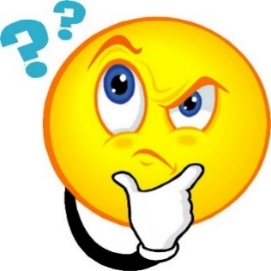 Povzetek snovi:SREDNJA AMERIKA
(78-90)1. Delitev: - Sestavljajo jo 3 geografske enote:a) Mehika,b) Medmorska Amerika,c) Karibski otoki, ki jih sestavljajo: 		  	* Veliki Antili (največji otok je Kuba), 		  	* Mali Antili, 		 	* Bahamski otoki.2. Površje:- celina (prevladujejo gorstva; stik tektonskih plošč: potresi, vulkani),- otoki (vulkanski in koralni).- Zanimivost: Bermudski trikotnik.3. Podnebje:- Tropski (subtropski) pas.- Vpliv Zalivskega morskega toka. - Podnebni tipi: tropski, savanski, puščavski, polpuščavski, gorski.- Posebnost: hurikani = tropski viharji (orkani).4. Rastlinstvo:- Prevladuje savana.- Ostalo: tropski deževni gozdovi, polpuščavsko in puščavsko rastje, gorsko   rastlinstvo (višinski rastlinski pasovi).